Рысайкинская ласточка_____2_____________________________________________________Рысайкинская ласточка_____3_____________________________________________________Рысайкинская ласточка_____4_____________________________________________________                                                                                                                                                                                    РАСПРОСТРАНЯЕТСЯ  БЕСПЛАТНО 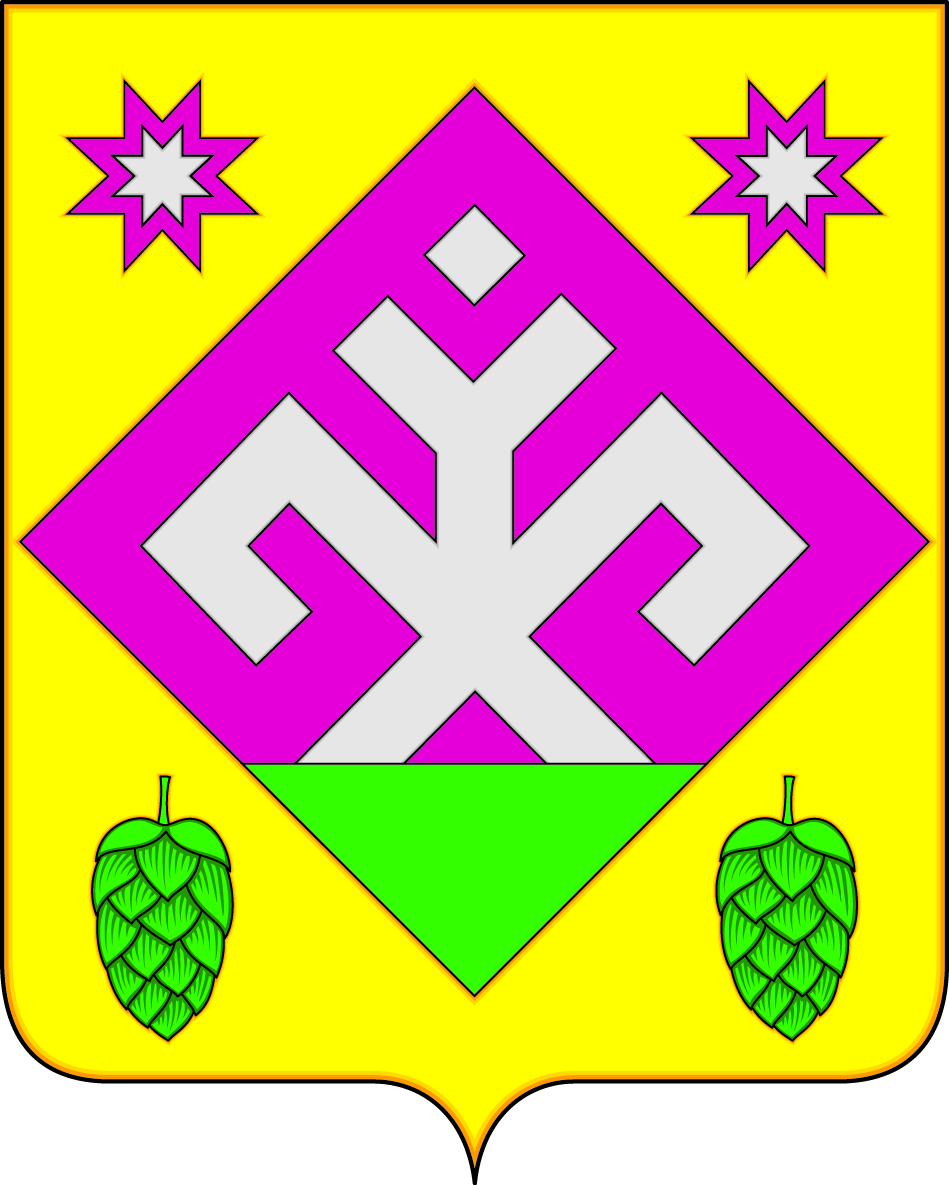                                                                                                                                                        ГАЗЕТА ОСНОВАНА В 2006 ГОДУ                      Рысайкинская                           ласточка ОФИЦИАЛЬНОЕ ОПУБЛИКОВАНИЕВ Похвистневском районе возбуждено уголовное дело в отношении женщины, систематически истязающей собственную дочьВ МО МВД России «Похвистневский» поступило сообщение от педагогов одной из школ Похвистневского района о том, что в школе отсутствует 12-летняя ученица без уважительной причины. Расспросив её младшего брата, который учится в этой же школе, учителям стало известно, что девочка могла отсутствовать по причине побоев, которые нанесла ей собственная мать накануне.Сотрудники отделения по делам несовершеннолетних Похвистневского отдела полиции незамедлительно отправились по адресу проживания семьи школьницы, где провели осмотр жилища, опросили соседей, саму девочку и ее мать. Со слов женщины, видимые повреждения несовершеннолетняя получила в результате падения. Сотрудники полиции отвезли ребёнка в лечебное заведение, где врач установил, что на ее теле имеются характерные следы от ударов, а также кровоподтёки: как свежие, так и, ориентировочно, недельной давности. Опираясь на заключение эксперта, правоохранителями был сделан вывод, что избиение девочки, предположительно, матерью, носили систематический характер.В отношении нерадивого родителя возбуждено уголовное дело по признакам преступления, предусмотренного частью 2 статьи 117 Уголовного кодекса Российской Федерации «Истязание». Максимальная санкция данной статьи предусматривает наказание в виде лишения свободы на срок до семи лет.Дети изъяты из семьи и помещены в социально-реабилитационный центр для реабилитации и дальнейшего жизнеустройства.Защищая мать, сын причинил отчиму тяжкий вред здоровьюЗачастую некоторые преступления совершаются на пике эмоционального напряжения, вызванного различными факторами, например, если молодой человек узнаёт, что его мать обижает отчим, то естественно, данный факт заставит его прийти на помощь близкой родственнице, а состояние опьянения может вызвать неконтролируемую агрессию, которая только усугубит положение каждого из участников конфликта. Так, в дежурную часть МО МВД России «Похвистневский» поступило сообщение от медицинского сотрудника скорой помощи  о том, что к ним в отделение поступил мужчина 1966 года рождения с сотрясением головного мозга и другими травмами в области головы.Из материалов дела следует, что потерпевший живёт в п. Терегель Похвистневского района. И на новогодние праздники у них с женой произошёл скандал, в ходе которого она позвонила своему сыну, надеясь на помощь в разрешении конфликта. Но приехавший сын, был в состоянии опьянения, и набросился на своего отчима, взяв в качестве орудие деревянную швабру. Высказывая в адрес мужа матери угрозы убийством нанёс данной шваброй один удар по голове оппонента, отчего швабра сломалась, а потерпевший упал на рядом стоящий диван. После чего, продолжая высказывать угрозы убийством, пасынок нанёс своему отчиму около 8 ударов руками в область головы. Вследствие полученных травм потерпевший потерял сознание.Пасынок потерпевшего был вызван на допрос в Похвистневский отдел полиции, в ходе которого своей вины в совершённом деянии не отрицал. В отношении молодого человека 1993 года рождения было возбуждено уголовное дело по признакам преступления предусмотренного частью 1 статьи 119 Уголовного кодекса Российской Федерации «Угроза убийством или причинением тяжкого вреда здоровью». Санкция данной статьи предусматривает до двух лет лишения свободы.Поздравление с Днём Защитника Отечества ВетеранаВ преддверии Дня Защитника Отечества сотрудники МО МВД России  «Похвистневский» поздравили легендарного ветерана  Великой Отечественной войны бывшего начальника Похвистневского отдела полковника милиции 92-летний Пётра Никитовича Шлыкова. Как всегда Пётр Никитович принял гостей с великим радушием. А гостей в доме у ветерана оказалось не мало: исполняющий обязанности  начальника МО МВД России Похвистневский» подполковник полиции Игорь Викторович Стадник, председатель Общественного совета Татьяна Ивановна Вобликова, начальник отдела МВД России – начальник ОРЛС МО МВД России «Похвистневский» капитан внутренней службы Крюков Дмитрий Павлович, представитель ГУ МВД России по Самарской области специалист ОК УРЛС старший лейтенант внутренней службы Георгиев Сергей Николаевич. Петр Никитович встречал гостей  вместе со своим зятем Сучковым Александром Александровичем, который также посвятил свою жизнь службе в милиции и ушёл на заслуженный отдых в звании подполковника юстиции.Не изменяя традиции, Ветеран прочёл стихотворения собственного сочинения. Пишет стихи Пётр Никитович на разные темы: юмористические, бытовые, служебные, - но прежде всего на тему Великой Отечественной войны. Каждая каждое его стихотворение – это воспоминание из жизни, которое трогает до глубины души, и навсегда остаётся в памяти, будто этот момент жизни прожил не автор, а сам слушатель.Гости нехотя покидали дом Ветерана, ведь семейная теплота, которая царит в доме у Шлыковых, обязательно ещё не раз приведёт их в гостеприимную «гавань» легендарной семьи. Зарегистрируй автомобиль через портал Госуслуг без очереди!Вы купили автомобиль или мотоцикл? Или, наоборот, продаете — портал госуслуг поможет с документами. Снять с учета, поставить на учет или изменить регистрационные данные — всё это проще сделать через интернет. Раньше автовладельцы заполняли заявление от руки в регистрационно-экзаменационном отделении (РЭО) полиции, ждали в очереди. Это отнимало много времени. Теперь всё проще: заполняете заявление на сайте госуслуг, приходите в РЭО, когда удобно Вам. Дату и время выберите на сайте — оно будет забронировано для Вас, ждать в очереди не придется. Мы напомним о времени записи по электронной почте или при помощи смс-сообщения. РЭО МО МВД России «Похвистевский» находится по адресу: г. Похвистнево, ул. Строителей, 1По пути в РЭО оплатите госпошлину в любом банке. Размер пошлины и реквизиты для вашего региона узнайте на сайте ГИБДД (https://гибдд.рф/gosuslugi/reg/reg/).Чтобы зарегистрировать автомобиль через портал, нужен подтвержденный статус учетной записи на портале госуслуг. Сотрудники МО МВД России «Похвистневский» помогут Вам с подтверждением учётной записи по адресу: г. Похвистнево, ул. Советская, 4, тел.: 8 (84656) 2-34-69.За попытку обратиться за помощью к матери девушка лишилась телефонаК одному из участковых уполномоченных Похвистневского отдела полиции обратилась несовершеннолетняя девушка 17-и лет с заявлением о том, что у неё с применением насилия был похищен мобильный телефон.В ходе опроса потерпевшей удалось узнать, что к ней домой пришёл в гости брат со своей знакомой.  Из разговора с гостями потерпевшая заметила их недружелюбный настрой, и попросила покинуть помещение, но они уходить не торопились. Для разрешения конфликтной ситуации девушка решила позвонить матери по телефону. При этом предупредила гостей о своём намерении. Знакомая брата потребовала отдать ей принадлежащий потерпевшей телефон, но девушка отказалась. Получив отказ, гостья пришла в ярость, рукой ударила по лицу хозяйку квартиры и отобрала у неё телефон. После этого брат со своей знакомой ушли из дома девушки.Материальный ущерб потерпевшей составил более 3000 рублейЗлоумышленница была доставлена в отдел полиции, где была допрошена и созналась в содеянном. Телефон у подозреваемой был изъят и возвращён истинной владелице.В отношении 38-летней подозреваемой Следственным комитетом было возбуждено уголовное дело, по признакам преступления, предусмотренного частью 2 статьи 161 Уголовного кодекса Российской Федерации «Грабёж». Избрана мера пресечения подписка о невыезде и надлежащем поведении. Санкция статьи предусматривает до  семи лет лишения свободы.Дорогие земляки !Примите самые тёплые, искренние поздравления с 23 февраля – праздником силы, мужества, доблести и чести! В этот день мы чествуем всех военнослужащих,  посвятивших свою жизнь ратному труду. С благодарностью   вспоминаем героические подвиги ветеранов Великой Отечественной войны, ветеранов боевых действий в горячих точках планеты -  наших земляков, отстоявших нам право на жизнь, но не вернувшихся с полей сражений.Мы всегда будем признательны и благодарны тем, кто с честью выполнил свой воинский долг, и тем, кто сейчас находится на боевом посту. За последние годы многое изменилось, но любовь к Родине, готовность отстаивать ее интересы остались в душе каждого человека.С праздником вас, уважаемые защитники Отечества! Доброго вам здоровья, счастья и благополучия! Пусть никогда вас не покидают упорство и отвага, мужество и оптимизм! Пусть в вашем доме всегда царят мир и любовь!Глава сельского поселения Рысайкино                                               В.М.Исаев   Уважаемые мужчины!Сердечно поздравляю Вас с Днём защитника Отечества!23 февраля – общенародный праздник. Он объединяет нас вокруг важных нравственных ценностей народа: верности гражданскому долгу и своей стране, необходимости давать отпор врагу, поддерживать слабых, быть храбрым и милосердным. В этот день мы славим нашу армию, с благодарностью вспоминаем героические подвиги защитников Отечества, отдаём дань уважения ветеранам Великой Отечественной войны, бережно храним память о мужестве воинов-интернационалистов.В биографии многих жителей поселения годы службы в армии – время взросления, школа жизни, которая не забывается. Кому-то ещё предстоят армейские будни. Пусть же в каждом доме сегодня, в каждой семье мужчины услышат слова одобрения и уважения, узнают, как они дороги и любимы!С праздником!Председатель Собрания представителей сельского поселения Рысайкино                      В.В.ПерниковЕжегодно в России проводится праздник, посвящённый Дню защитника Отечества. Это праздник настоящих мужчин! С чем мы всех и поздравляем!Каждый год в школах девочки поздравляют мальчиков и по сложившейся традиции дарят им подарки. В нашей школе этот праздник тоже полюбился. Прежде всего, за то, что он несет в себе атмосферу патриотизма, формирует в молодом поколении любовь к Отечеству, преданность Родине и готовность к ее защите.  Вот как проходит этот праздник в Рысайкинской школе. Традиционно в школе проводится Смотр строя и песни. Классы с 1 по 11 соревнуются в строевой подготовке и исполнении патриотической песни.  Классы подходят к этому мероприятию очень ответственно: в течение нескольких недель разучивают строевые команды, шьют форму, разучивают девиз, речевку, песню. В этом году лучшими были 4, 6, 10 классы - они стали победителями в своей возрастной группе. Особо хочется отметить четвероклассников. Зал восхищенно следил за четким выполнением команд отрядом разведчиков, любовался безукоризненной выправкой и  чеканным строем юнармейцев. Праздник  понравился всем: и детям, и учителям, и родителям. Интеллектуальная игра «Защитники Отечества» была посвящена славным страницам истории России, ее великим сынам, полководцам, защищавшим честь и независимость родной страны в военное лихолетье. А на разминку ребята показали себя неплохими знатоками армейского сленга. Так что игра прошла и познавательно, и весело. ГБОУ СОШ им. Ф.Н.Ижедерова с.Рысайино 24 февраля в сельском поселении Рысайкино прошла спартакиада среди чувашских сел. Участники из сел Староганькино, Малое Ибряйкино, Среднее Аверкино, Нижнее Аверкино, Ахрат и Рысайкино показали свою спортивную подготовку. Несмотря на мороз, провели матч по футболу и лыжные гонки.Собрание представителей сельского поселения  Рысайкиномуниципального района Похвистневский Самарской области   третьего созыва  Р Е Ш Е Н И Е    № 79 от 16.02.2018 г.  с. РысайкиноО внесении изменений в Порядок организации и проведения публичных слушаний в сельском поселении Рысайкино муниципального района Похвистневский  Самарской области, утвержденный решением Собрания представителей сельского поселения Рысайкино муниципального района Похвистневский  Самарской области от 02 марта 2010 года № 145В соответствии с Градостроительным кодексом Российской Федерации, Федеральным законом от 06 октября 2003 года № 131-ФЗ «Об общих принципах организации местного самоуправления в Российской Федерации», от 30 октября 2017 года № 299 « О внесении изменений в отдельные законодательные акты Российской Федерации»,  руководствуясь Уставом сельского поселения Рысайкино муниципального района Похвистневский Самарской области, Собрание представителей сельского поселения Рысайкино муниципального района Похвистневский Самарской области решило:1. Внести в Порядок организации и проведения публичных слушаний в сельском Рысайкино муниципального района Похвистневский Самарской области, утвержденный решением Собрания представителей сельского поселения Рысайкино муниципального района Похвистневский Самарской области от 02 марта 2010 года № 145, следующие изменения:Пункт 1.4. изложить в новой редакции: 1.4. На публичные слушания должны выноситься:1) проект устава муниципального образования, а также проект муниципального нормативного правового акта о внесении изменений и дополнений в данный устав, кроме случаев, когда в устав муниципального образования вносятся изменения в форме точного воспроизведения положений Конституции Российской Федерации, федеральных законов, конституции (устава) или законов субъекта Российской Федерации в целях приведения данного устава в соответствие с этими нормативными правовыми актами;2) проект местного бюджета и отчет о его исполнении;2.1)  проект стратегии  социально-экономического развития муниципального образования;Пункт 3) утратил силу;4) вопросы о преобразовании муниципального образования, за исключением случаев, если в соответствии со статьей 13 настоящего Федерального закона для преобразования муниципального образования требуется получение согласия населения муниципального образования, выраженного путем голосования, либо на сходах граждан;5) иные вопросы, в случаях, предусмотренных федеральными законами.2. Опубликовать настоящее решение в газете «Рысайкинская ласточка».3. Настоящее решение вступает в силу на следующий день после его официального опубликования.Глава  поселения						          В.М. ИсаевПредседатель Собрания представителей сельского поселения Рысайкино                                                                                                                   В.В.Перников   УЧРЕДИТЕЛИ: Администрация сельского поселения Рысайкино муниципального района Похвистневский Самарской области и Собрание представителей сельского поселения Рысайкино муниципального района Похвистневский Самарской области.ИЗГОТОВИТЕЛЬ: Администрация сельского поселения Рысайкино муниципального района Похвистневский Самарской области.УЧРЕДИТЕЛИ: Администрация сельского поселения Рысайкино муниципального района Похвистневский Самарской области и Собрание представителей сельского поселения Рысайкино муниципального района Похвистневский Самарской области.ИЗГОТОВИТЕЛЬ: Администрация сельского поселения Рысайкино муниципального района Похвистневский Самарской области.УЧРЕДИТЕЛИ: Администрация сельского поселения Рысайкино муниципального района Похвистневский Самарской области и Собрание представителей сельского поселения Рысайкино муниципального района Похвистневский Самарской области.ИЗГОТОВИТЕЛЬ: Администрация сельского поселения Рысайкино муниципального района Похвистневский Самарской области.Адрес: Самарская область, Похвистневский район, село Рысайкино, ул. Ижедерова, 61а, тел.: 8 (846-56)  2-86-99Оригинал-макет газеты набран и свёрстан в Администрации сельского поселения Рысайкино муниципального района Похвистневский Самарской области. Газета отпечатана в Администрации сельского поселения Рысайкино м.р. Похвистневский Самарской области. Объём 0,5  печат. лист. Заказ № 9  (326). Тираж 100 экз. Подписано в печать 25.02.2018г. в 10.00.Главный редактор    Е.П. Макарова